Problem 1:Direncanakan tembok penahan tanah dari beton sebagaimana tergambar :-8,5m						  		Rencanakan :Stabilitas dinding tembok berdasarkan eksentrisitas?Stabilitas dinding tembok terhadap : guling, geser, dan daya dukung  tanah dasar/amblas, dan patah?Penyelesaian :				(Boleh diabaikan/boleh tidak)Syarat Guling : 	Berat Turap Beton:		G1 = 7,5*0,5*2,4*1 = 9 t/m		G2 = 3*0,5*2,4*1    = 3,6 t/m		G3 = 7,5*2,5*1,85*1 = 34,6 t/mSyarat Geser	  atau 	Dimana: f = tan.φGambar Design Turap Beton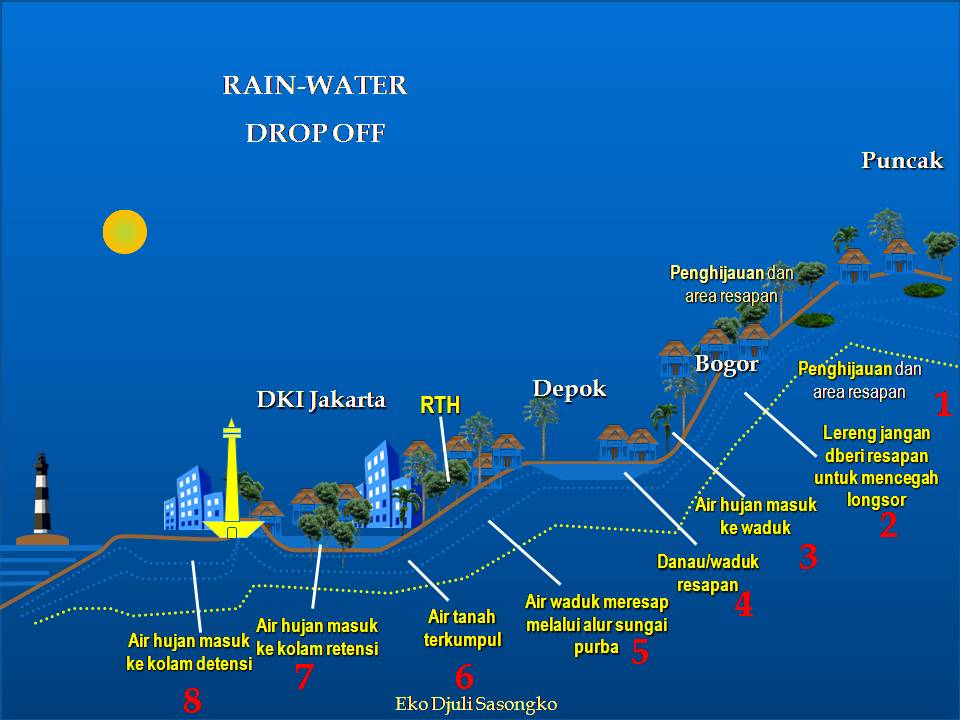 